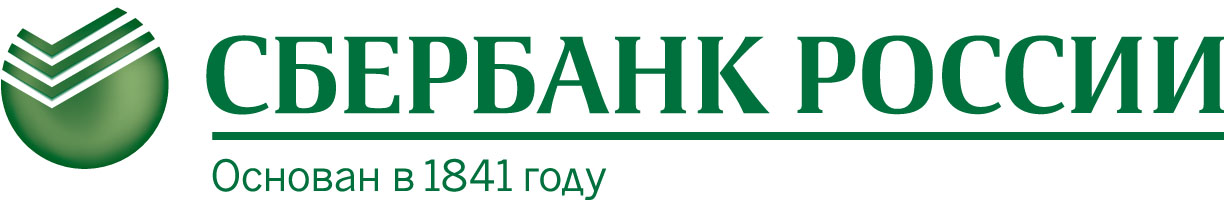 Соглашение № 0055-1-107417-СБг. Санкт-Петербург                                                                   				            «__» мая 2017 г.Публичное акционерное общество «Сбербанк России», именуемое в дальнейшем БАНК, в лице Начальника управления кредитования Головного отделения по Санкт-Петербургу Северо-Западного банка ПАО Сбербанк Храмцовой Ольги Владимировны, действующей на основании Устава, Положения о филиале Публичного акционерного общества «Сбербанк России» – Северо-Западном банке и Доверенности №СЗБ/529-Д от 27.04.2017г, с одной стороны, и Акционерное общество «Полярная морская геологоразведочная экспедиция», именуемое в дальнейшем КЛИЕНТ, в лице Генерального директора Крюкова Владимира Дмитриевича, действующего на основании Устава, с другой стороны, принимая во внимание п. 7.1.6, 7.1.7 Договора об открытии возобновляемой кредитной линии № 0055-1-107417 от «__» мая 2017 г. (далее Кредитный договор), заключенного между КЛИЕНТОМ и БАНКОМ, заключили настоящее Соглашение (именуемое в дальнейшем Соглашение) о внесении следующих изменений к Договорам банковского счета №40702810855240001391 от 18.01.2017г., №40702840255240098644 от 18.01.2017г. и №40702978055240098648 от 18.01.2017г.:1. КЛИЕНТ дает согласие (заранее данный акцепт) БАНКУ и БАНК имеет право без распоряжения КЛИЕНТА:1.1. Для погашения просроченной задолженности и неустоек по Кредитному договору, списать средства или списывать их по мере поступления в пределах сумм просроченных платежей и неустоек:- с расчетного(ых) счета(ов) КЛИЕНТА в рублях (далее Валюта кредита) № 40702810855240001391, открытого(ых) в БАНКЕ;- при недостаточности средств на указанных выше счетах КЛИЕНТА с его расчетного(ых) счета(ов) в валюте, отличной от Валюты кредита, №40702840255240098644, №40702978055240098648, открытого(ых) в БАНКЕ, и конвертировать их в Валюту кредита на условиях БанкА для совершения конверсионных операций, действующих на дату совершения операции, с зачислением полученных в результате конвертации средств на расчетный(ые) счет(а) КЛИЕНТА в Валюте кредита №40702810855240001391, открытый(ые) в БАНКЕ.1.2. Для погашения срочной задолженности по Кредитному договору, списать средства в дату наступления срока выполнения соответствующего обязательства:- с расчетных счетов КЛИЕНТА в Валюте кредита № 40702810855240001391, открытого(ых) в БАНКЕ;- при недостаточности средств на указанных выше счетах КЛИЕНТА с его расчетного(ых) счета(ов) в валюте, отличной от Валюты кредита, №40702840255240098644, №40702978055240098648, открытого(ых) в БАНКЕ, и конвертировать их в Валюту кредита на условиях БанкА для совершения конверсионных операций, действующих на дату совершения операции, с зачислением полученных в результате конвертации средств на расчетный(ые) счет(а) КЛИЕНТА в Валюте кредита №40702810855240001391, открытый(ые) в БАНКЕ. Задолженность по Кредитному договору становится срочной в дату наступления установленного Кредитным договором срока исполнения соответствующих обязательств по погашению основного долга, процентов и других платежей.2. Отсутствие средств на счете(ах) КЛИЕНТА, указанных в п. 1.2 Соглашения, в объеме, необходимом для погашения срочной задолженности по Кредитному договору, не является основанием для невыполнения или несвоевременного выполнения обязательств по Кредитному договору и не снимает с КЛИЕНТА ответственности за несвоевременное выполнение обязательств по Кредитному договору.3. КЛИЕНТ обязан письменно уведомить БАНК о намерении выполнить обязательства по Кредитному договору путем перечисления денежных средств со счетов, не указанных в в п. 1.2 Соглашения, или о намерении третьих лиц перечислить денежные средства в счет исполнения обязательств по Кредитному договору, не позднее рабочего дня, предшествующего дате выполнения обязательств по Кредитному договору.4. В случае перечисления КЛИЕНТОМ средств в погашение срочной задолженности по Кредитному договору со счетов, не указанных в п. 1.2 Соглашения, или поступления средств от третьих лиц, и невыполнения им при этом указанного в п.3 Соглашения обязательства, БАНК не несет ответственности перед КЛИЕНТОМ за списание средств на основании Соглашения в погашение этой срочной задолженности по Кредитному договору.5. КЛИЕНТ обязан предоставить БАНКУ в соответствии с нормативными актами Банка России Справку о валютных операциях, совершаемых в рамках Соглашения.6. При открытии других счетов КЛИЕНТА в БАНКЕ, КЛИЕНТ в течение 5 (Пяти) рабочих дней с даты выдачи БАНКОМ уведомления об открытии счета заключает с БАНКОМ соглашение о списании средств без распоряжения плательщика с данных счетов.7. Излишне списанные без распоряжения КЛИЕНТА средства возвращаются БАНКОМ на счета, указанные в п. 1 Соглашения, не позднее следующего за днем списания рабочего дня.8. Соглашение вступает в силу с даты его подписания Сторонами, прекращается в дату прекращения всех обязательств КЛИЕНТА перед БАНКОМ по Кредитному договору и является неотъемлемой частью Договоров банковского счета №40702810855240001391 от 18.01.2017г., №40702840255240098644 от 18.01.2017г. и №40702978055240098648 от 18.01.2017г..9. Соглашение составлено в двух экземплярах, имеющих одинаковую юридическую силу, по одному экземпляру для КЛИЕНТА и БАНКА.Местонахождение, адреса и реквизиты сторон:БАНК:Местонахождение: г. МоскваАдрес: Россия, 117997, город Москва, улица Вавилова, дом 19Почтовый адрес: 191124, г. Санкт-Петербург, ул. Красного Текстильщика, д.2ИНН 7707083893, ОГРН 1027700132195, КПП 773601001, ОКПО 00032537Корреспондентский счет № 30101810500000000653, открыт в подразделении: Северо-Западное ГУ Банка России БИК 044030653Телефон 329-42-00, Телефакс 680-04-70КЛИЕНТ:Местонахождение: г. Санкт-ПетербургАдрес: 198412, Санкт-Петербург, г. Ломоносов, ул. Победы, д. 24Почтовый адрес: 198412, Санкт-Петербург, г. Ломоносов, ул. Победы, д. 24ИНН 7810639976, ОГРН 1177847002354, КПП 781901001.Расчетный счет №40702810855240001391в Северо-Западном банке ПАО СбербанкТелефон: 8 (812) 442-12-82, Телефакс: 8 (812) 423-19-00ПОДПИСИ СТОРОНБАНК			                                                                    КЛИЕНТНачальник Управления кредитования Головного отделения по Санкт-Петербургу Северо-Западного банка ПАО Сбербанк_________________  Храмцова О.В. М.П.Генеральный директорАО «ПМГРЭ»_______________  Крюков В.Д.М.П.